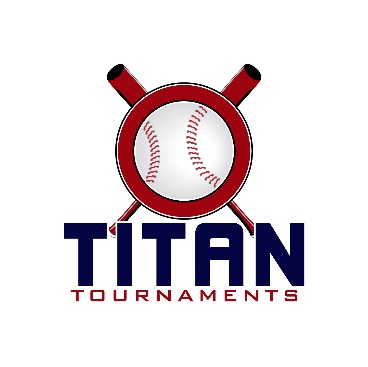 Thanks for playing ball with Titan!Roster and Waiver Forms must be submitted to the onsite director upon arrival and birth certificates must be available.8UKP, 9U, 10U, 11U, & 13U at Victor Lord Park – 175 2nd St, Winder, GA12U Saturday at Lamar Murphy Park – 180 I.W. Davis Rd, Jefferson, GA12U Sunday at Victor Lord Park – 175 2nd St, Winder, GA

Entry Fee - $415Sanction Fee: $35 if unpaid in 2024/ Admission: $7 Per Spectator Per DayCoaches: 3 Passes Per TeamPlease check out the how much does my team owe document.Format: 2 Seeding Games & Single Elimination Bracket PlayPlease refer to pages 14-15 of our rule book for seeding procedures.
The on deck circle is on your dugout side. If you are uncomfortable with your player being that close to the batter, you may have them warm up further down the dugout, but they must remain on your dugout side.
Headfirst slides are allowed, faking a bunt and pulling back to swing is not allowed.
Runners must make an attempt to avoid contact, but do not have to slide.
Warm Up Pitches – 5 pitches between innings or 1 minute, whichever comes first.
Coaches – one defensive coach is allowed to sit on a bucket or stand directly outside of the dugout for the purpose of calling pitches. Two offensive coaches are allowed, one at third base, one at first base.
Offensive: One offensive timeout is allowed per inning.
Defensive: Three defensive timeouts are allowed during a seven inning game. On the fourth and each additional defensive timeout, the pitcher must be removed from the pitching position for the duration of the game. In the event of extra innings, one defensive timeout per inning is allowed.
An ejection will result in removal from the current game, and an additional one game suspension. Flagrant violations are subject to further suspension at the discretion of the onsite director.8UKP Games – 90 minutes finish the inning Victor Lord Park – 175 2nd St, Winder, GA*Please be prepared to play at least 15 minutes prior to your scheduled start times*Director – Ted (678)-764-1433Roster must be printed from the Titan website, completely filled out, and turned in to Ted, prior to your team’s 1st game.Keep a copy for yourself, you will be required to turn in a Titan roster at every tournament.Seeding Games Saturday & Bracket Games Sunday9U Games – 90 minutes finish the inningVictor Lord Park – 175 2nd St, Winder, GA*Please be prepared to play at least 15 minutes prior to your scheduled start times*Director – Ted (678)-764-1433Roster must be printed from the Titan website, completely filled out, and turned in to Ted, prior to your team’s 1st game.Keep a copy for yourself, you will be required to turn in a Titan roster at every tournament.Seeding Games Saturday & Bracket Games Sunday10U Games – 90 minutes finish the inningVictor Lord Park – 175 2nd St, Winder, GA*Please be prepared to play at least 15 minutes prior to your scheduled start times*Director – Ted (678)-764-1433Roster must be printed from the Titan website, completely filled out, and turned in to Ted, prior to your team’s 1st game.Keep a copy for yourself, you will be required to turn in a Titan roster at every tournament.Seeding Games Saturday & Bracket Games Sunday11U Games – 90 minutes finish the inningVictor Lord Park – 175 2nd St, Winder, GA*Please be prepared to play at least 15 minutes prior to your scheduled start times*Director – Ted (678)-764-1433Roster must be printed from the Titan website, completely filled out, and turned in to Ted, prior to your team’s 1st game.Keep a copy for yourself, you will be required to turn in a Titan roster at every tournament.Seeding Games Saturday & Bracket Games Sunday12U Games – 90 minutes finish the inningSaturday at Lamar Murphy Park – 180 I.W. Davis Rd, Jefferson, GASunday at Victor Lord Park – 175 2nd St, Winder, GA*Please be prepared to play at least 15 minutes prior to your scheduled start times*Saturday Director – Joe (678)-467-4979Sunday Director – Ted (678)-764-1433Roster must be printed from the Titan website, completely filled out, and turned in to Joe, prior to your team’s 1st game.Keep a copy for yourself, you will be required to turn in a Titan roster at every tournament.Seeding Games Saturday & Bracket Games Sunday13U Games – 90 minutes finish the inningVictor Lord Park – 175 2nd St, Winder, GA*Please be prepared to play at least 15 minutes prior to your scheduled start times*Director – Ted (678)-764-1433Roster must be printed from the Titan website, completely filled out, and turned in to Ted, prior to your team’s 1st game.Keep a copy for yourself, you will be required to turn in a Titan roster at every tournament.Seeding Games Saturday & Bracket Games SundayTimeFieldGroupTeamScoreTeam8:304SeedingAthens Elite4-10Ambush Yarbrough10:154SeedingMorgan Mallards14-2Ambush Yarbrough12:004SeedingMorgan Mallards9-4Athens EliteTimeFieldGroupTeamScoreTeam8:304BracketGame 12 SeedAmbush Yarbrough2-93 SeedAthens Elite10:154BracketC-ShipWinner of Game 1Athens Elite1-111 SeedMorgan MallardsTimeFieldGroupTeamScoreTeam8:303SpartanLevel 5 Legends22-6Dirty South10:153SpartanLevel 5 Legends10-9North GA Mud Dogs12:003SpartanDirty South7-3North GA Mud Dogs1:453TitanLine Drive Academy11-12OC Tribe3:303TitanLine Drive Academy7-16Lions Baseball5:153TitanOC Tribe7-14Lions BaseballTimeFieldGroupTeamScoreTeam12:004BracketGame 1Spartan 2 SeedDirty South6-18Titan 3 SeedLine Drive Academy1:454BracketGame 2Titan 2 SeedOC Tribe4-19Spartan 3 SeedNorth GA Mud Dogs3:304BracketGame 3Winner of Game 1Line Drive Academy7-17Titan 1 SeedLions Baseball5:154BracketGame 4Winner of Game 2North GA Mud Dogs3-13Spartan 1 SeedLevel 5 Legends7:004BracketC-ShipWinner of Game 3Lions Baseball6-7Winner of Game 4Level 5 LegendsTimeFieldGroupTeamScoreTeam1:454SeedingOla Batmen6-20Athens Elite Red3:304SeedingOla Batmen2-15Walton Scrappers5:154SeedingOla Cyclones0-12Athens Elite Red7:004SeedingOla Cyclones5-16Walton ScrappersTimeFieldGroupTeamScoreTeam1:453BracketGame 11 SeedAthens Elite Red8-54 SeedOla Batmen3:303BracketGame 22 SeedWalton Scrappers12-23 SeedOla Cyclones5:153BracketC-ShipWinner of Game 1Athens Elite Red1-9Winner of Game 2Walton ScrappersTimeFieldGroupTeamScoreTeam8:302SpartanJTown Express8-3Premier Athletics8:301SpartanOconee Yard Dogs12-6Hurricanes10:151SpartanJTown Express6-8Hurricanes12:001SpartanOconee Yard Dogs8-15Premier Athletics1:451TitanHeaters3-11Team Venom3:301TitanAdrenaline Baseball4-11Team Venom5:151TitanGA Marlins MYA14-8D-Nation7:001TitanHeaters0-12D-Nation7:003TitanGA Marlins MYA11-1Adrenaline BaseballTimeFieldGroupTeamScoreTeam8:303GoldGame 1Spartan 2 SeedPremier Athletics7-19Titan 3 SeedD-Nation10:151GoldGame 2Spartan 1 SeedJTown Express3-11Titan 2 SeedGA Marlins MYA10:153GoldGame 3Winner of Game 1D-Nation9-6Titan 1 SeedTeam Venom12:003GoldC-ShipWinner of Game 2GA Marlins MYA10-1Winner of Game 3D-NationTimeFieldGroupTeamScoreTeam8:302SilverGame 1Spartan 3 SeedHurricanes9-4Titan 5 SeedHeaters8:301SilverGame 2Titan 4 SeedAdrenaline Baseball5-4Spartan 4 SeedOconee Yard Dogs10:152SilverC-ShipWinner of Game 1Hurricanes13-1Winner of Game 2Adrenaline BaseballTimeFieldGroupTeamScoreTeam10:151Spartan706 Baseball Club9-5GA Outlaws12:001SpartanCommerce Tigers5-6GA Outlaws1:451SpartanCommerce Tigers9-7706 Baseball Club3:301TitanSocial Circle Bombers9-8OC Legends Beyatt5:151TitanGA Assault4-4OC Legends Beyatt7:001TitanGA Assault4-16Social Circle BombersTimeFieldGroupTeamScoreTeam12:001BracketGame 1Spartan 2 Seed706 Baseball Club9-2Titan 3 SeedGA Assault1:451BracketGame 2Titan 2 SeedOC Legends Beyatt10-2Spartan 3 SeedGA Outlaws3:301BracketGame 3Winner of Game 1706 Baseball Club8-6Titan 1 SeedSocial Circle Bombers5:151BracketGame 4Winner of Game 2OC Legends Beyatt15-5Spartan 1 SeedCommerce Tigers7:001BracketC-ShipWinner of Game 3706 Baseball Club8-3Winner of Game 4OC Legends BeyattTimeFieldGroupTeamScoreTeam10:152SpartanOC Legends4-1ATL Angels12:002SpartanOC Legends11-1Georgia Stars – Lemon1:452SpartanATL Angels6-5Georgia Stars – Lemon3:302TitanSharon Springs11-1AC Athletics – Braves5:152TitanSharon Springs1-11Newton Rookies7:002TitanAC Athletics – Braves2-6Newton RookiesTimeFieldGroupTeamScoreTeam12:002BracketGame 1Spartan 2 SeedATL Angels7-4Titan 3 SeedAC Athletics – Braves1:452BracketGame 2Titan 2 SeedSharon Springs13-3Spartan 3 SeedGeorgia Stars – Lemon3:302BracketGame 3Winner of Game 1ATL Angels3-8Titan 1 SeedNewton Rookies5:152BracketGame 4Winner of Game 2Sharon Springs3-7Spartan 1 SeedOC Legends7:002BracketC-ShipWinner of Game 3Newton Rookies5-4Winner of Game 4OC Legends